MMMMMM	MMMMAAA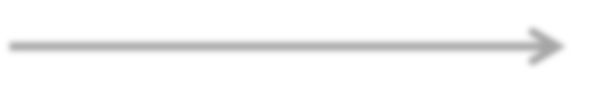 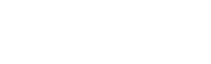 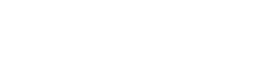 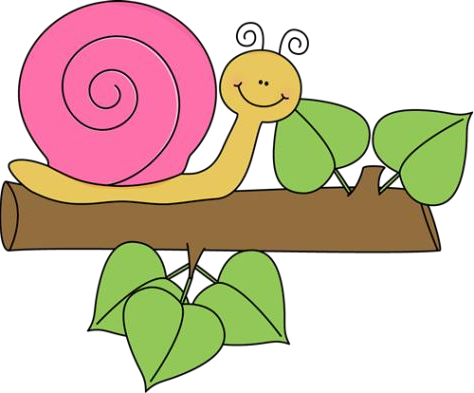 M	A	MAM	E	ME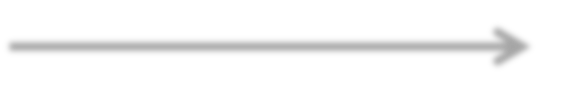 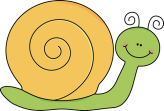 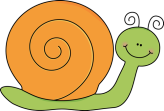 M	I	MI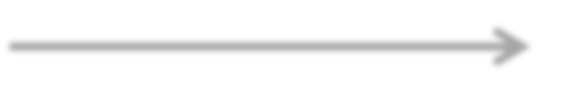 M	O	MO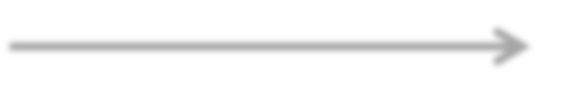 U	MU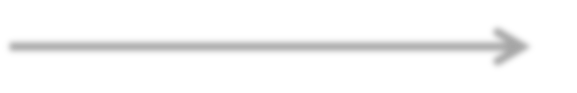 A	NA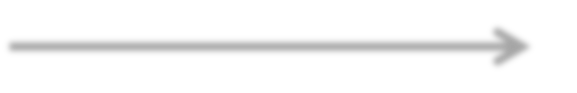 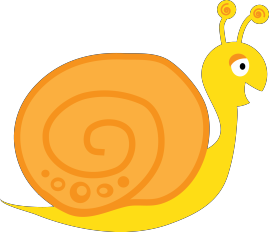 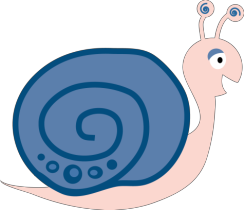 N	E	NE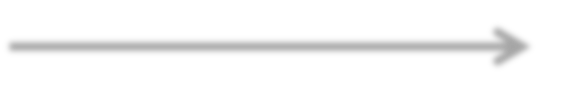 N	I	NI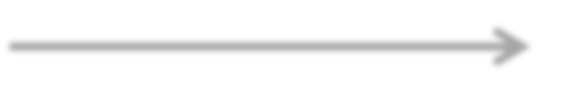 N	O	NO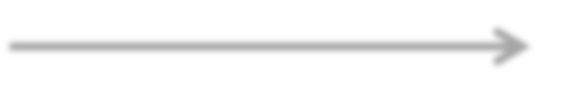 N	U	NUV	A	VA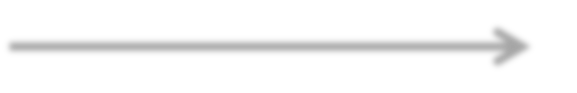 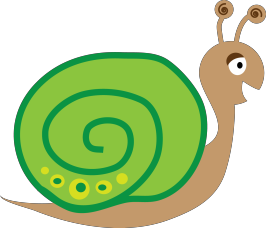 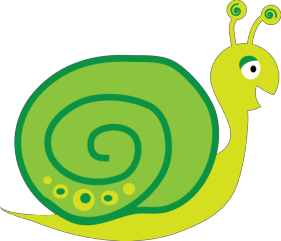 V	E	VE V			VI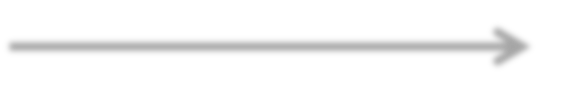 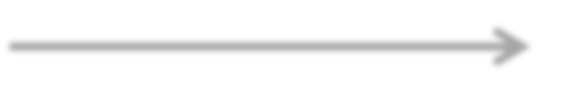 V	O	VO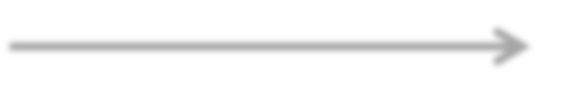 V	U	VUL	A	LA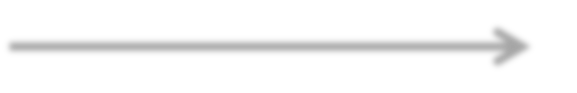 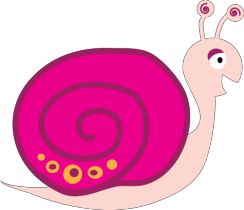 L	E	LE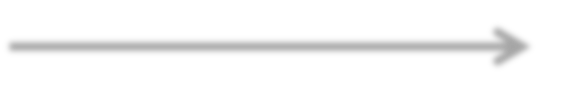 L	I	LI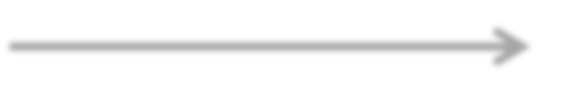 L	O	LO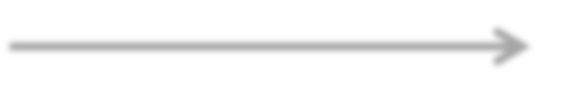 L	U	LU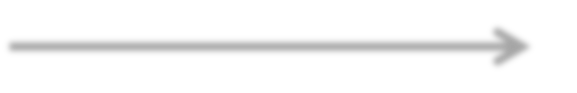 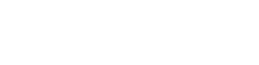 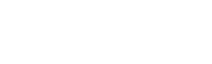 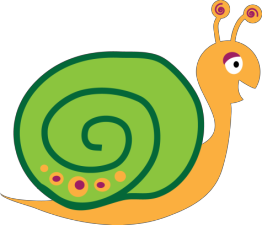 R	A	RAR	E	RE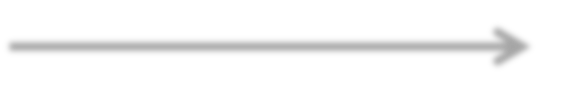 R	I	RI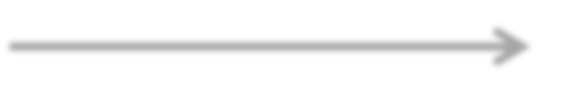 R	O	RO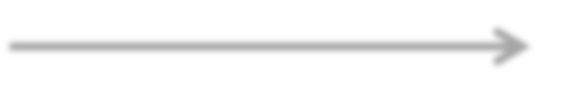 R	U	RUC	A	CA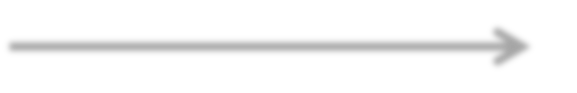 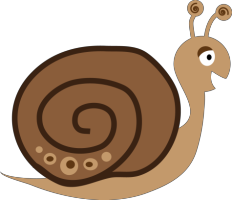 C	E	CE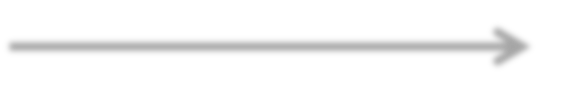 C	I	CI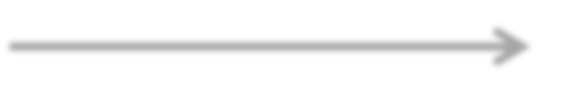 C	O	CO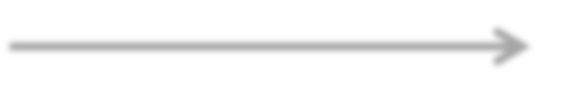 C	U	CUČ	A	ČA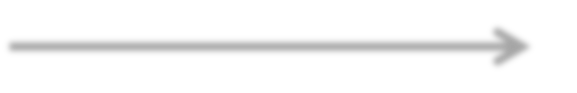 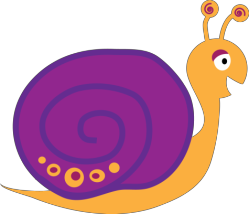 Č	E	ČE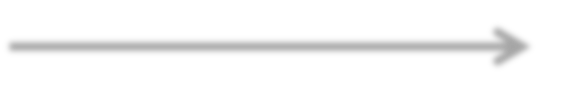 Č	I	ČI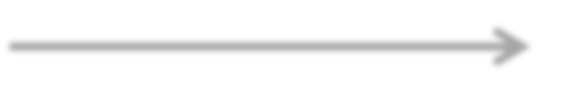 Č	O	ČO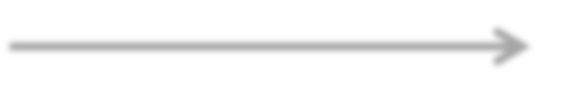 Č	U	ČUS	A	SA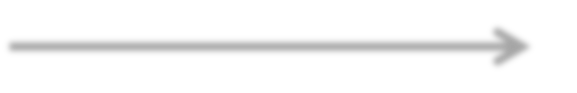 S	E	SE S		SI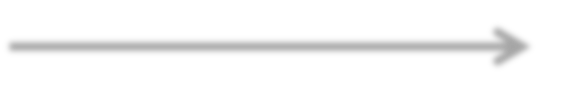 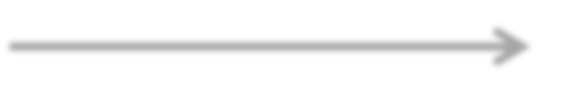 S	O	SO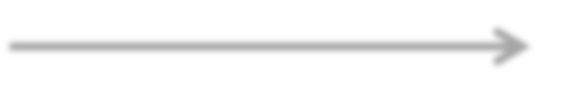 S	U	SUŠ	A	ŠA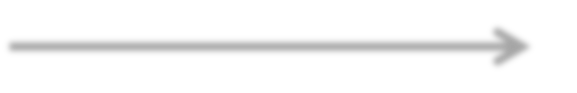 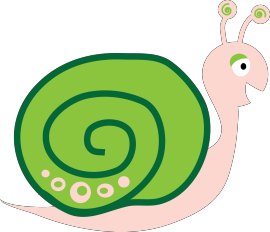 Š	E	ŠE Š		ŠI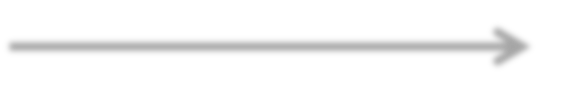 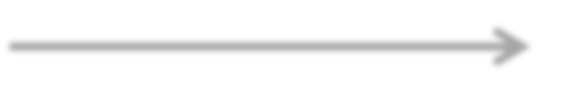 Š	O	ŠO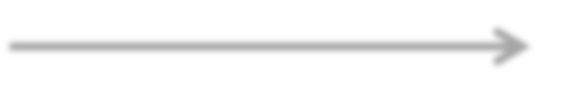 Š	U	ŠUH	A	HA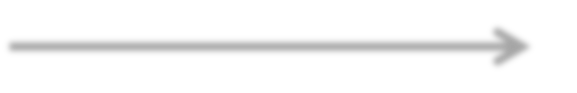 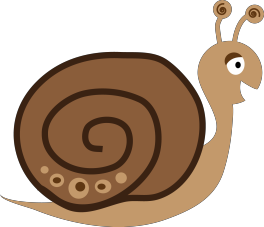 H	E	HE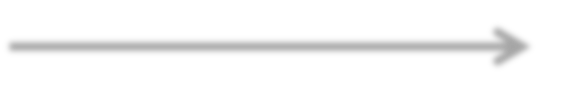 H	I	HI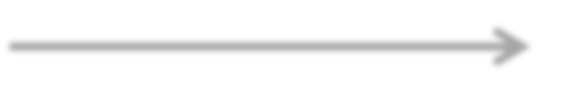 H	O	HO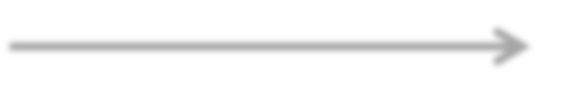 H	U	HUZZZZZZZ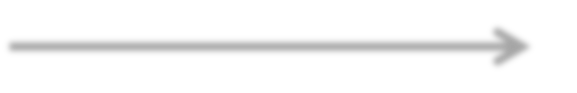 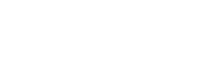 Z	A	ZAZ	E	ZE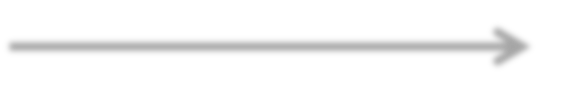 Z	I	ZI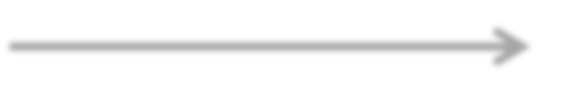 Z	O	ZO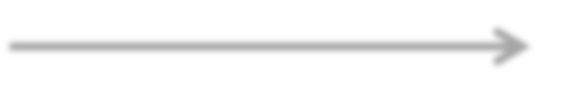 Z	U	ZUŽŽŽŽŽŽŽ	ŽŽAAA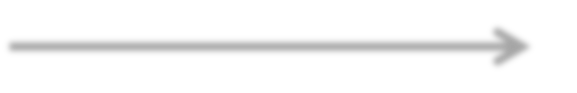 Ž	A	ŽAŽ	E	ŽE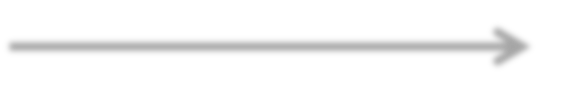 Ž	I	ŽI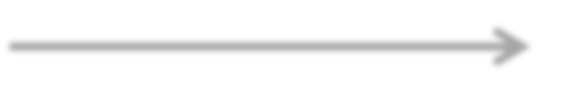 Ž	O	ŽO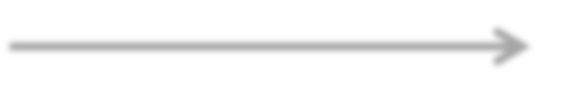 Ž	U	ŽUF	A	FA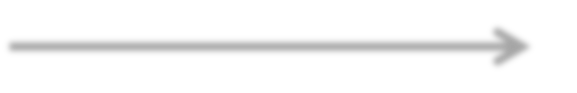 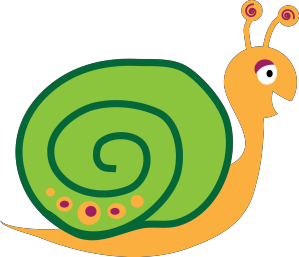 F	E	FE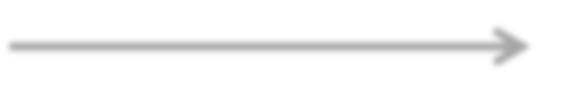 F	I	FI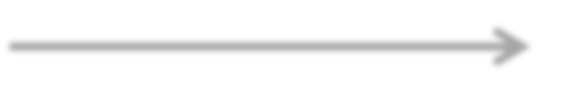 F	O	FO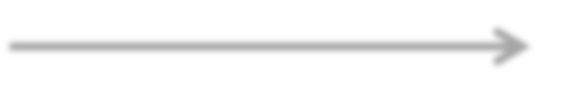 F	U	FU